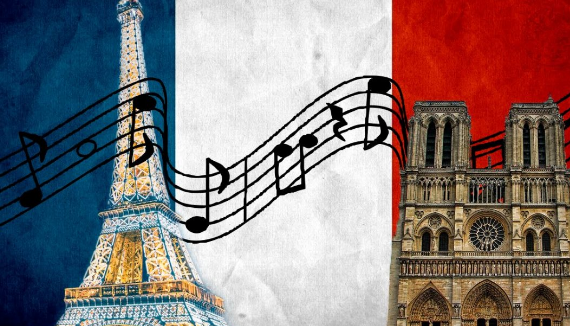 La musique française et la francophonie Name: _________________Task 1: les genres musicaux – music genres Listen to the songs and note its genre in French You will find the French for different music genres in the box below. le rock / le pop/ la musique classique / le rap / Song 1: “Amour Plastique” by Videoclub Song 2: “Ceci n’est pas du rap” by Maître GimsSong 3: “Je ne regrette rien”  by Edith PiafSong 4: “Vive la fête” by Noir DésirTask 2: 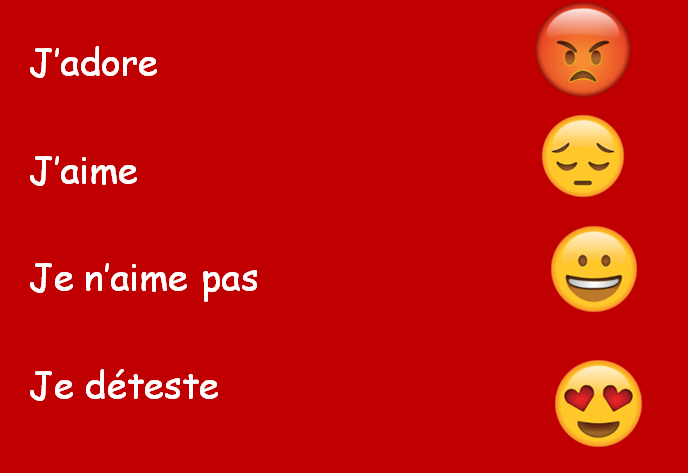 Task 3: WritingNow you have listened to each song, write one sentence using the opinion words from task 2 to describe whether you liked or disliked it. Example: J’aime “Je ne regrette rien”  par Edith PiafSong 1:_____________________________________________
Song 2:_____________________________________________Song 3:_____________________________________________Song 4:_____________________________________________Task 4: Reading: Lucille talks about her musical likesSalut! Je m’appelle Lucille et je vous parle de la musique que j’aime. Mon genre musical préféré, c’est le rap parce que c’est amusant entraînant. La chanteuse que j’aime le plus, c’est Lizzo parce qu’elle a une belle voix mais aussi parce que je la trouve très amusante sur Instagram. Find the French for:My favourite musical genre is…_______________________________________________The singer I like the most is…_______________________________________________because she has a nice voice_______________________________________________I find her very funny_______________________________________________ Questions:What is Lucille’s favourite genre of music?Why does she like Lizzo? Give two reasons.Task 5: Now, Lucille talks about her dislikes. Je vous parle de la musique que je n’aime pas. Un chanteur que je déteste, c’est Justin Bieber. Je le déteste  parce que je n’aime pas son style de musique. Un genre musical que  je déteste c’est le pop parce qu’il est difficile à comprendre et trop bruyant. Je n’aime pas beaucoup la musique classique parce que c’est assez ennuyeux. Find the French for : A singer I hate is …_______________________________________________I don’t like his style of music_______________________________________________A genre I hate is …_______________________________________________I don’t really like …_______________________________________________Questions: Why does Lucille hate Justin Bieber?What genre of music does she hate and why? Give two reasons.What genre does she not like and why? Task 6: In pairs: practice the following conversations. Conversation 1Conversation 2Conversation 3Task 7: TranslateTranslate the following questions into EnglishQui est ton chanteur préféré ?_______________________________________________Qui est ton groupe préféré ?_______________________________________________Quelle est ta chanson préférée ?_______________________________________________Task 8: ListeningListen and fill in the grid.Task 9: WritingNow, answer the questions for yourself in French. Use the word list at the back and the previous readings to help you. Qui est ton chanteur préféré ?_______________________________________________Qui est ton groupe préféré ?_______________________________________________Quelle est ta chanson préférée ? _______________________________________________Task 10: Sondage – surveyAsk your classmates (In French) the three questions we have learned and fill out the box below. Be prepared to report back to the class what you have found out about your classmates. Remember, your answers are on the previous page. Question 1: Qui est ton chanteur préféré?Question 2: Qui est ton groupe préféré? Question 3: Quelle est ta chanson préférée? Task 12: Extended Reading. The glossary will help you. Write down as much as you can about what each person says:Marco:PierreLucie:AnaïsSong 1: Amour Plastique by Video Club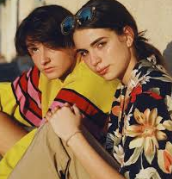 Amour plastiqueDans mon ______ tout divagueJe me perds dans tes yeuxJe me noie dans la _______ de ton regard amoureuxJe ne veux que ton âme divaguant sur ma peauUne fleur, une femme dans ton coeur _______Je ne suis que ton nom, le _______ lancinantDe nos corps dans le sombre animés lentementEt la nuit je pleure des larmes qui coulent le long de mes jouesJe ne pense à toi que quand le jour sombre, que s'abattent sur _____mes tristes ______ dans la ville sans fondAimes moi jusqu'à ce que les roses fanent,que nos âmes sombrent dans les larmes ________Et la nuit quand tout est sombre je te regarde danserJe résonne en baisers, le long de ta ______Perdue dans l'avalanche de mon coeur égaréQui es-tu ? Où es-tu ?Par les pleurs, par les rires de ton ombre effaréeJe résonne en ________…Et la nuit quand tout est sombre je te regarde danserSong 2: Je suis malade by DalidaJe ne rêve plus, je ne ____ plus,je n’ai même plus d’histoire.Je suis sale sans toi,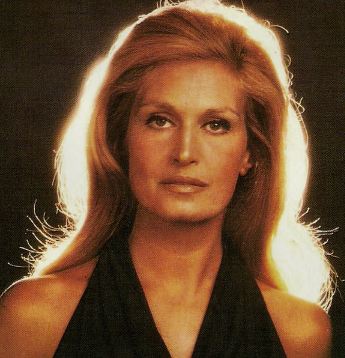 je suis _____ sans toi,je suis ________ un orphelin dans un dortoir.Je n’ai plus envie de vivre ma ____,ma vie cesse quand tu pars.Je n’ai plus de vie et même mon _____se transforme en quai de garequand tu t’en vas.Je suis malade,____________ malade !Comme quand ma mère sortait le soiret qu’elle me laissait seul avec mon ________.Je suis malade,parfaitement malade !T’arrives, on ne sait jamais quand.Tu repars, on ne sait jamais où.Et ça va ______ bientôt deux ansque tu t’en fous.Comme à un rocher,comme à un péché,je suis accrochée à ______.Je suis fatiguée, je suis épuiséede faire semblant d'être heureux quand ils sont __.Je bois toutes les _____mais tous les whiskys,pour moi, ont le même goûtet tous les bateaux portent ton drapeau.Je ne sais plus où aller ; tu es _______.Je suis malade,parfaitement malade !Tu m’as privée de tous mes chants,tu m’as vidée de tous mes mots.Pourtant moi, j'avais du talent avant ta peau.Cet amour me tue,si ça continue, je crèverai seul avec moi.Près de ma radio, comme un gosse idiot,écoutant ma propre voix qui chantera :Je suis malade !C’est ça je suis malade !Tu m’as privée de tous mes chants,tu m’as vidée de tous mes mots.Et j’ai le cœur complètement malade,cerné de barricades !Tu entends ? Je suis malade !Song 3: Est-ce que tu m’aimes? by Maitre GimsJ'ai retrouvé le ______ quand j'ai vu le bout du tunnel
Où nous mènera ce jeu du mâle et de la femelle
Du mâle et de la femelle
On était __________ complices on a brisé nos complexes
Pour te faire comprendre t'avais juste à lever le cil
T'avais juste à lever le cil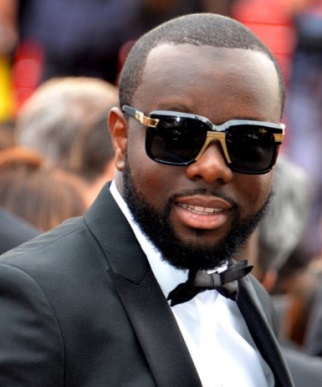 J'étais prêt à graver ton ______ à l'encre noire sous mes _______
Afin de te voir même dans un sommeil éternel
Même dans un sommeil éternel
Même dans un sommeil éternelJ'étais censé t'aimer ____ j'ai vu l'averse
J'ai cligné des yeux tu n'étais plus la ____
Est-ce que je t'aime?
J'sais pas si je t'aime
Est-ce que tu m'aimes?
J'sais pas si je t'aime…Pour t'éviter de ______ je n'avais plus qu'à te dire je t'aime
Ça me fait mal de te faire mal je n'ai jamais autant souffert
Je n'ai jamais autant souffert
Quand je t'ai mis la bague au doigt je me suis passé les bracelets
Pendant ce temps le temps passe, et je subis tes balivernes
Et je subis tes balivernesJ'étais prêt à ______ ton image à l'encre noire sous mes paupières
Afin de te voir même dans un sommeil éternel
Même dans un sommeil éternel
Même dans un sommeil éternelJ'étais censé t'aimer mais j'ai vu l'averse
J'ai cligné des yeux tu n'étais plus la même
……Je ne sais pas si je t'aime
Je ne sais pas si je t'aimeJe m' suis fais mal en m'envolant
Je n'avais pas vu le plafond de _______
Tu me trouvais _________ si je t'aimais à ta manière
Si je t'aimais à ta manière
Si je t'aimais à ta manière….
Est-ce que tu m'aimes?
J'sais pas si je t'aimeSong 4 : Tout oublier by Angèle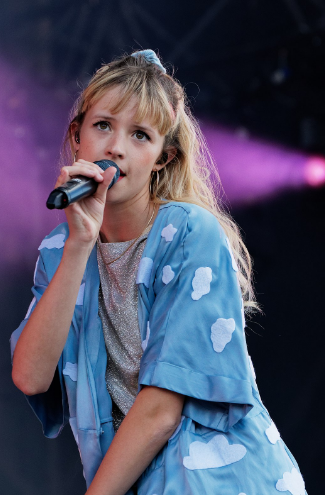 N'existe pas sans son contraire qui lui semble facile à _____
Le _________ n'existe que pour plaire, je le veux
Enfin, je commence à ________ d'en avoir vraiment rêvé
Est-ce une envie? ______, j'me sens obligéeLe spleen n'est plus à la mode, c'est pas compliqué d'être heureux
Le spleen n'est plus à la mode, c'est pas compliquéTout, il faudrait tout oublier
Pour y croire, il faudrait tout oublier
On joue, mais là, j'ai trop _______
Ce bonheur, si je le veux, je l'auraiN'existe pas sans son contraire, une jeunesse pleine de sentiments
L'ennui est ___________, je peux ressentir le malaise des gens qui dansent
Essaie d'oublier que tu es seul, vieux souvenir comme l'ADSL
Et si tout l'monde t'a délaissé, ça s'est passé après les soldesTout, il faudrait tout oublier
Pour y croire, il faudrait tout oublier
On joue, mais là, j'ai trop joué
Ce bonheur, si je le veux, je l'auraiLe spleen n'est plus à la mode, c'est pas compliqué d'être heureux
Le spleen n'est plus à la mode, c'est pas compliqué
Le spleen n'est plus à la mode, c'est pas compliqué d'être heureux
C'est simple, sois juste heureux, si tu l'voulais, tu le s'raisFerme les yeux, ______ que tu es toujours seul
Oublie qu'elle t'a blessé, oublie qu'il t'a ______Oublie que t'as perdu tout ce que t'avais
C'est simple, sois ______ heureux, si tu l'voulais, tu le s'raisTout, il faudrait tout oublier
Pour y croire, il faudrait tout oublier
On joue, mais là, j'ai trop joué
Ce bonheur, si je le veux, je l'aurai
Tout, il faudrait tout oublier
Pour y croire, il faudrait tout oublier
On joue, mais là, j'ai trop joué
Ce bonheur, si je le veux, je l'auraiLe spleen n'est plus à la mode, c'est pas compliqué d'être heureux
Le spleen n'est plus à la mode, c'est pas compliqué
Le spleen n'est plus à la mode, c'est pas compliqué d'être
C'est simple, sois juste heureux, si tu l'voulais, tu le s'rais
C'est simple, sois juste heureux, si tu l'voulais, tu le s'rais
C'est simple, sois juste heureux, si tu l'voulais, tu le s'raisSong 5 : Edith Piaf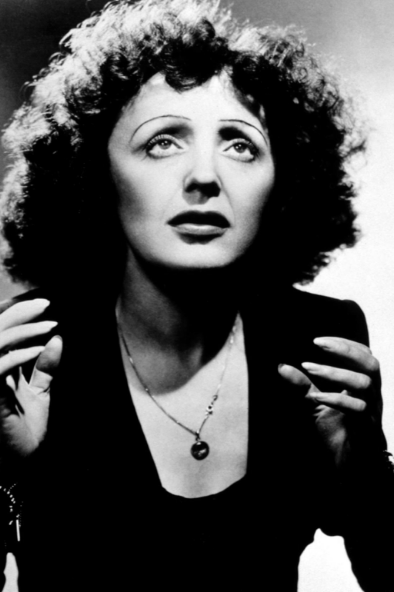 Non, rien de rienNon, je ne _______ rienNi le bien qu'on m'a faitNi le mal; tout ça m'est bien égal !Non, rien de rienNon, je ne regrette rienC'est ____, balayé, _____Je me fous du _____ !Avec mes _______J'ai allumé le feuMes chagrins, mes _______Je n'ai plus besoin d'eux !Balayées les _______Et tous leurs trémolosBalayés pour toujoursJe repars à _____Non, rien de rienNon, je ne regrette rienNi le bien qu'on m'a _____Ni le mal; tout ça m'est bien égal !Non, rien de rienNon, je ne regrette rienCar ma vie, car mes _____Aujourd'hui, ça commence avec ___NameFavourite SingerFavourite GroupFavourite songEd SheeranMarieLittle MixNew RulesNameFavourite singerFavourite bandFavourite songMarc Mon chanteur préféré c’est Shawn Mendes parce que je le trouve très amusant. Mon groupe préféré c’est One Direction parce que’ils sont énergétiques. Je n’aime pas le rap parce que c’est difficile è comprendre et fastidieux. PierreMa chanteuse préférée c’est Adele parce que je la trouve captivante. J'adore la musque d’Adèle. Je ne supporte pas la musique d’Ariana Grande parce que c’est stupide et fastidieuse. J’adore la musique classique parce que c’est très relaxante. LucieMa chanson préférée, c’est Mamma Mia parce qu’elle est très rythmée mais mon groupe préféré c’est Green Day parce que mon genre préféré c’est le rock.  J’aime Green Day parce qu’ils sont très bruyants! AnaïsMon groupe préféré, c’est Queen parce qu’ils sont dynamiques et intéressants. La musique de Queen est passionnante et très entrainant. Mon genre musical préféré c’est la musique classique. Likes and dislikesLikes and dislikesJ’adoreI loveJ’aimeI likeJe n’aime pasI don’t likeJe déteste I hateJe ne supporte pas I can’t standReasonsReasonsEntraînantcatchyAmusantfunEnergétique energeticDynamique dynamicIntéressante interestingEnnuyeux boringEnnuyeuxnoisyRythmée You can dance to itDifficile à comprendre Difficult to understandCaptivantCaptivating, engagingPassionnant excitingFastidieux annoyingRelaxant relaxingAdverbsAdverbsTrès verytroptooAssezquiteGiving reasonsGiving reasonsbecauseParce queI find himJe le trouveI find herJe la trouveI find themJe les trouves/he isIl /elle est They areIls sontSentence connectersSentence connectersetandmaisbutAussialsoCependanthowever